 PACK 123 Information. 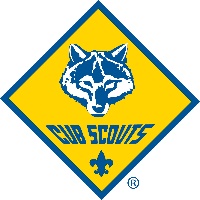 Welcome!  We are excited to have you as part of the 123 family!  Below is some important information about our Pack.Pack Meetings are held on the third Thursday of the month at 6:30 pm	Lutheran Church - addressOur public facebook page can be found at https://.www.facebook.com/unit . A lot of communication goes through there and we post our events.  We also love to share pictures of our scouts in action so if you have a good one, send it our way!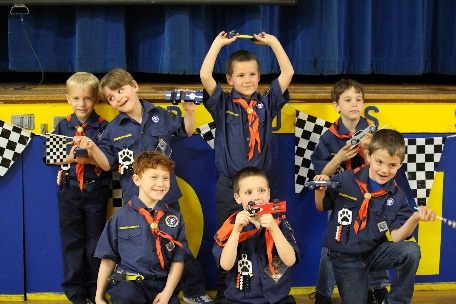 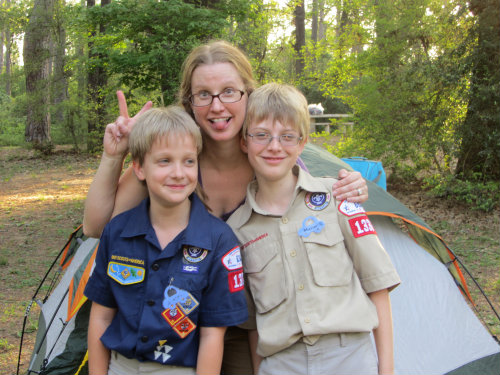 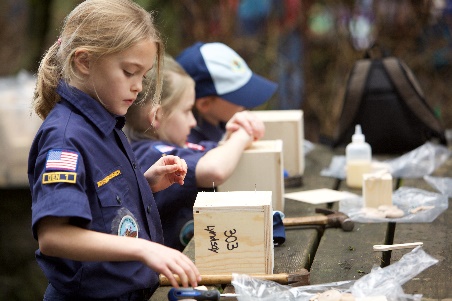 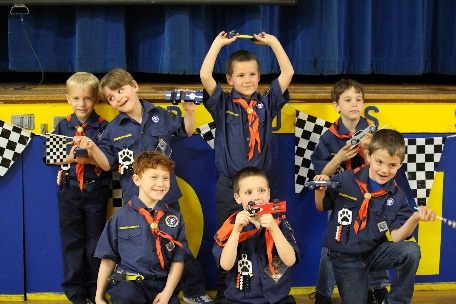 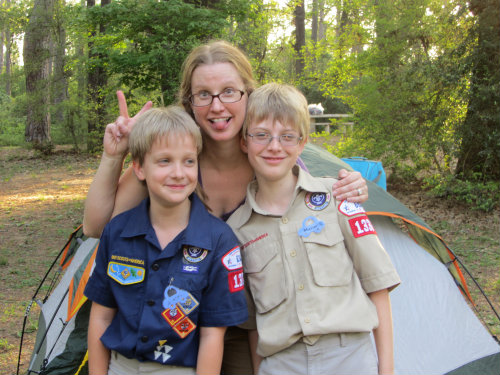 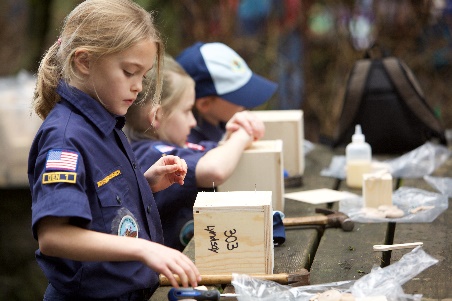 Scoutbook is the website we use to track advancement and keep our Pack calendar.  You will receive an emailed invite to join that site. Please accept right away so we can get you connected to your Scout.Uniform shirts can be purchased from our Scout Shop.  Scout shop locations, hours and online ordering site can be found at https://mac-bsa.org/our-council/scout-shop/.  We also have a Pack t-shirt that can be worn at more casual events.  The cost is $$.  Let the coordinator know what size you need.Medical Forms Parts A and B are required for Scouting activities less than 72 hours in duration. Part C will also be required on any camping trips more than 72 hours.  This information is necessary in case of an emergency during the event.  All forms will be kept confidential and stored in a secure location.Parent involvement is important to keep the Pack running smoothly.  There are various ways you can help on the committee to make it the best program possible for your child. Here is the form we use to explain the various positions to help you determine your best fit.CubmasterCommittee ChairSusan SmithemailphoneJoe BlowemailphoneLion (K)Tiger (1st)Wolf (2nd)Bear (3rd)Webelos (4th)Arrow of Light (5th)NameEmailphoneNameEmailphoneNameEmailphoneNameEmailphoneNameEmailphoneNameEmailphoneDen Meetings held on Weekday ataddressDen Meetings held on Weekday ataddressDen Meetings held on Weekday ataddressDen Meetings held on Weekday ataddressDen Meetings held on Weekday ataddressDen Meetings held on Weekday ataddress